I love your beautiful mind…In they wander, a host of loving couples.One of them walks but the other one shuffles.Wives and husbands devoid of kerfuffles,leading their spouses across the room.A husband chats about the latest news.A wife pipes up, expressing her views.Their partners gaze like silent statuessitting on the surface of a darkened moon.The atmosphere’s pierced by two empty eyes.A summer sun smothered by thick, cloudy skies.And who sits next door? A saint in disguise,a constant carer, an eternal flame of love.A life full of words - ‘In sickness and in health’.A selfless act of love and spiritual wealth.A public expression, not secrecy and stealth,heading down cruel and twisting paths.A wonderful woman with an empty mind.A marvellous man. Why is life so unkind?Wives and husbands and a contract signedof love and devotion and continuous care.A photograph album of holidays in Wales.A sparkle in their eyes and wind in their sails.Memories awake! Let’s remember those talesof a beautiful life spent together!A golden, true love is present in that room.It permeates the air and cuts through the gloom.One half of those couples is locked in a tombbut their partners’ spirits shine on and on.‘We remember special times, we spent together.Sitting in our caravans in unpredictable weather.Raising our children - all birds of a featherand a life full of happiness and memorable days.Our journeys together have not yet ceased.Just one was attacked by a mind-eating beast.But our love for each other has never decreasedand that’s why we remain, together as one.You’re my best friend and I love you. I always will.You’re my almond blossom and I miss you still.I will never forget the excitement and thrillof halcyon days and spending my time with you.I love you xAnd I love your beautiful mind xxxFor John and Irene Hatton (RIP)And St Helens Alzheimer’s Society x© Paul Delaneywww.pauldelaneypoetry.co.ukI ‘witnessed’ this poem when I played piano for the St Helens Alzheimer’s Society Christmas sing-a-long a few years back. Couples, one ‘with us’ and one living in their own, private word BUT their LOVE still strong, as on their day of marriage.‘For I will NEVER forget the way you were…’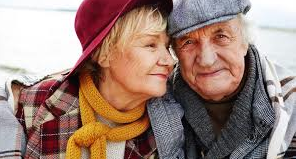 